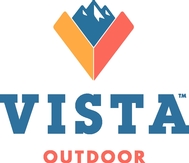 Vista Outdoor’s Amanda Covington Named to Tread Lightly! Board of DirectorsCLEARFIELD, Utah, October 20, 2015 – Vista Outdoor Inc. (NYSE:VSTO) announced that Amanda Covington, the company’s Vice President of Communications and Government Relations, was named to the Board of Directors for Tread Lightly!, an organization dedicated to supporting and encouraging stewardship on America’s lands and waterways.“This is an incredible honor,” said Covington. “Vista Outdoor and Tread Lightly! have established a strong partnership, with a shared commitment to helping individuals responsibly enjoy the outdoors. I look forward to continuing our support of this important mission as a member of the board.”Tread Lightly!’s goal is to balance the needs of the people who enjoy outdoor recreation with the need to maintain healthy ecosystems and thriving populations of fish and wildlife. The scope of the organization’s work includes both land and water, and is representative of nearly every form of outdoor recreation, including hunting, recreational shooting, fishing and boating. Tread Lightly! offers a myriad of programs, training and educational materials to help educate recreationists across the nation on the importance of treading lightly.“Amanda’s experience with Vista Outdoor’s broad spectrum of recreation consumers will be an incredible asset in helping Tread Lightly! continue bridging together the diversity of the outdoor community,” said Tread Lightly!’s executive director, Lori McCullough. “Her skills and expertise will also further strengthen our board’s breadth of talent and background, and we’re looking forward to seeing the positive impact she will make.”Vista Outdoor began sponsoring Tread Lightly! in 2014 as an Official Partner. In 2015, the company committed $25,000 in support of the “25 for 25” campaign, which celebrates the organization’s 25th anniversary. Vista Outdoor supports the “Respected Access is Open Access” program, which encourages responsible behavior in the outdoors and ensures access to state and federal lands for all outdoor enthusiasts.“Outdoor recreation is a thriving, growing industry, with millions of people enjoying all manner of outdoor activities,” said Covington. “Vista Outdoor’s partnership with Tread Lightly! helps us accomplish our mission to bring the world outside and to support outdoor enthusiasts as they pursue their passion.”About Vista Outdoor Inc.Vista Outdoor is a leading global designer, manufacturer and marketer in the growing outdoor sports and recreation markets. The company operates in two segments, Shooting Sports and Outdoor Products, and has a portfolio of well-recognized brands that provide consumers with a range of performance-driven, high-quality and innovative products in the ammunition, firearms and outdoor products categories. Vista Outdoor products are sold at leading retailers and distributors across North America and worldwide. Vista Outdoor is headquartered in Utah and has manufacturing operations and facilities in 10 U.S. states, Puerto Rico, Mexico and Canada along with international sales and sourcing operations in Canada, Europe, Australia, New Zealand and Asia. For news and information, visit www.vistaoutdoor.com or follow us on Twitter @VistaOutdoorInc and Facebook atwww.facebook.com/vistaoutdoor.###News ReleaseCorporate Communications938 University Park Boulevard, Suite 200Clearfield, UT 84015Corporate Communications938 University Park Boulevard, Suite 200Clearfield, UT 84015Phone:  801-779-4600Phone:  801-779-4600For Immediate ReleaseFor Immediate ReleaseMedia Contact:Media Contact:Investor Contact:Investor Contact:Amanda CovingtonAmanda CovingtonMichael PiciMichael PiciPhone: 801-779-4625Phone: 801-779-4625Phone: 801-779-4614Phone: 801-779-4614E-mail: media.relations@vistaoutdoor.comE-mail: media.relations@vistaoutdoor.comE-mail: investor.relations@vistaoutdoor.comE-mail: investor.relations@vistaoutdoor.com